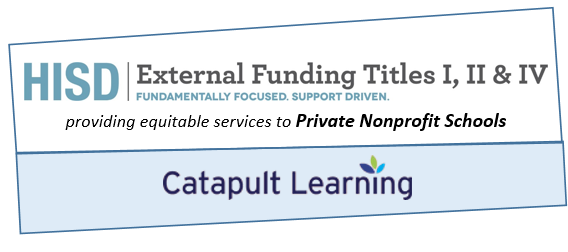 Private Nonprofit Schools – Houston ISD 2022-2023 Comprehensive PD and Spending Plan Continued next page…Title IV, Part A Comprehensive Professional Development and Spending PlanDue by Friday, September 30, 2022via email to the Houston Professional Development Manager.Title IV, Part A Comprehensive Professional Development and Spending PlanDue by Friday, September 30, 2022via email to the Houston Professional Development Manager.SCHOOL NAME:   SCHOOL NAME:   SCHOOL SHARE ALLOCATION:   SCHOOL SHARE ALLOCATION:   Submitted By:    Role/Job Title:    IMPORTANT:  All school staff members are eligible to participate.  The professional development should train participants to effectively integrate technology in the classroom.A spending plan is necessary for ALL Title IV, Part A professional development funds.All funds should be expended by the grant end date of June 30, 2023. The TOTAL AMOUNT at the bottom of the form should equal the SCHOOL SHARE ALLOCATION at the top of the form. IMPORTANT:  All school staff members are eligible to participate.  The professional development should train participants to effectively integrate technology in the classroom.A spending plan is necessary for ALL Title IV, Part A professional development funds.All funds should be expended by the grant end date of June 30, 2023. The TOTAL AMOUNT at the bottom of the form should equal the SCHOOL SHARE ALLOCATION at the top of the form. INSTRUCTIONS:  List the Title IV, Part A professional development (PD) opportunities that your eligible school staff will attend in order to exhaust the 2022-2023 campus planning allocation.  Provide all requested information needed (see sample blue text below). The cells will expand as you type in them, giving more space.  Be sure to calculate and enter the TOTAL AMOUNT for your plan manually – this form does not auto-sum.INSTRUCTIONS:  List the Title IV, Part A professional development (PD) opportunities that your eligible school staff will attend in order to exhaust the 2022-2023 campus planning allocation.  Provide all requested information needed (see sample blue text below). The cells will expand as you type in them, giving more space.  Be sure to calculate and enter the TOTAL AMOUNT for your plan manually – this form does not auto-sum.INSTRUCTIONS:  List the Title IV, Part A professional development (PD) opportunities that your eligible school staff will attend in order to exhaust the 2022-2023 campus planning allocation.  Provide all requested information needed (see sample blue text below). The cells will expand as you type in them, giving more space.  Be sure to calculate and enter the TOTAL AMOUNT for your plan manually – this form does not auto-sum.INSTRUCTIONS:  List the Title IV, Part A professional development (PD) opportunities that your eligible school staff will attend in order to exhaust the 2022-2023 campus planning allocation.  Provide all requested information needed (see sample blue text below). The cells will expand as you type in them, giving more space.  Be sure to calculate and enter the TOTAL AMOUNT for your plan manually – this form does not auto-sum.INSTRUCTIONS:  List the Title IV, Part A professional development (PD) opportunities that your eligible school staff will attend in order to exhaust the 2022-2023 campus planning allocation.  Provide all requested information needed (see sample blue text below). The cells will expand as you type in them, giving more space.  Be sure to calculate and enter the TOTAL AMOUNT for your plan manually – this form does not auto-sum.DATENAMEDESCRIPTIONLOCATIONCOSTS(example)10/8/XXXX(example)Region 4 ESC Annual Reading and Writing Conference(example)Offers sessions on various topics including the reading and writing connection, genre integration, critical thinking skills, technology incorporation, differentiation, reaching struggling learners, and many other areas.  
(example)Region 4 ESC7145 W. TidwellHouston, TX 77092(example)$135.00Complete your Title IV, Part A COMPREHENSIVE PROFESSIONAL DEVELOPMENT SPENDING PLAN Information BelowComplete your Title IV, Part A COMPREHENSIVE PROFESSIONAL DEVELOPMENT SPENDING PLAN Information BelowComplete your Title IV, Part A COMPREHENSIVE PROFESSIONAL DEVELOPMENT SPENDING PLAN Information BelowComplete your Title IV, Part A COMPREHENSIVE PROFESSIONAL DEVELOPMENT SPENDING PLAN Information BelowComplete your Title IV, Part A COMPREHENSIVE PROFESSIONAL DEVELOPMENT SPENDING PLAN Information BelowComplete your Title IV, Part A COMPREHENSIVE PROFESSIONAL DEVELOPMENT SPENDING PLAN Information BelowComplete your Title IV, Part A COMPREHENSIVE PROFESSIONAL DEVELOPMENT SPENDING PLAN Information BelowComplete your Title IV, Part A COMPREHENSIVE PROFESSIONAL DEVELOPMENT SPENDING PLAN Information BelowComplete your Title IV, Part A COMPREHENSIVE PROFESSIONAL DEVELOPMENT SPENDING PLAN Information BelowComplete your Title IV, Part A COMPREHENSIVE PROFESSIONAL DEVELOPMENT SPENDING PLAN Information BelowComplete your Title IV, Part A COMPREHENSIVE PROFESSIONAL DEVELOPMENT SPENDING PLAN Information BelowTOTAL AMOUNT:   TOTAL AMOUNT:   TOTAL AMOUNT:   PRINCIPAL’S SIGNATURE:    PRINCIPAL’S SIGNATURE:    PRINCIPAL’S SIGNATURE:    DATE COMPLETED:    DATE COMPLETED:    DATE COMPLETED:    